Applying Concepts of CompetitionInstructions: You need to find a total of 20 different products (Includes example). To use them for this assignment, the products must be available at least 3 out of 4 stores.  Preferably they should be the same exact product. You must do a small screen shot of each website as evidence that you did your research and include what the product is. Under the product heading, include who you would buy the product from and why. Some people have store loyalty and some would prefer the lowest cost. ProductK-MartWal-MartTargetMeijer1Ipad 2I would choose Wal-Mart.They sell the product at the lowest cost and include accessories.XUnavailable 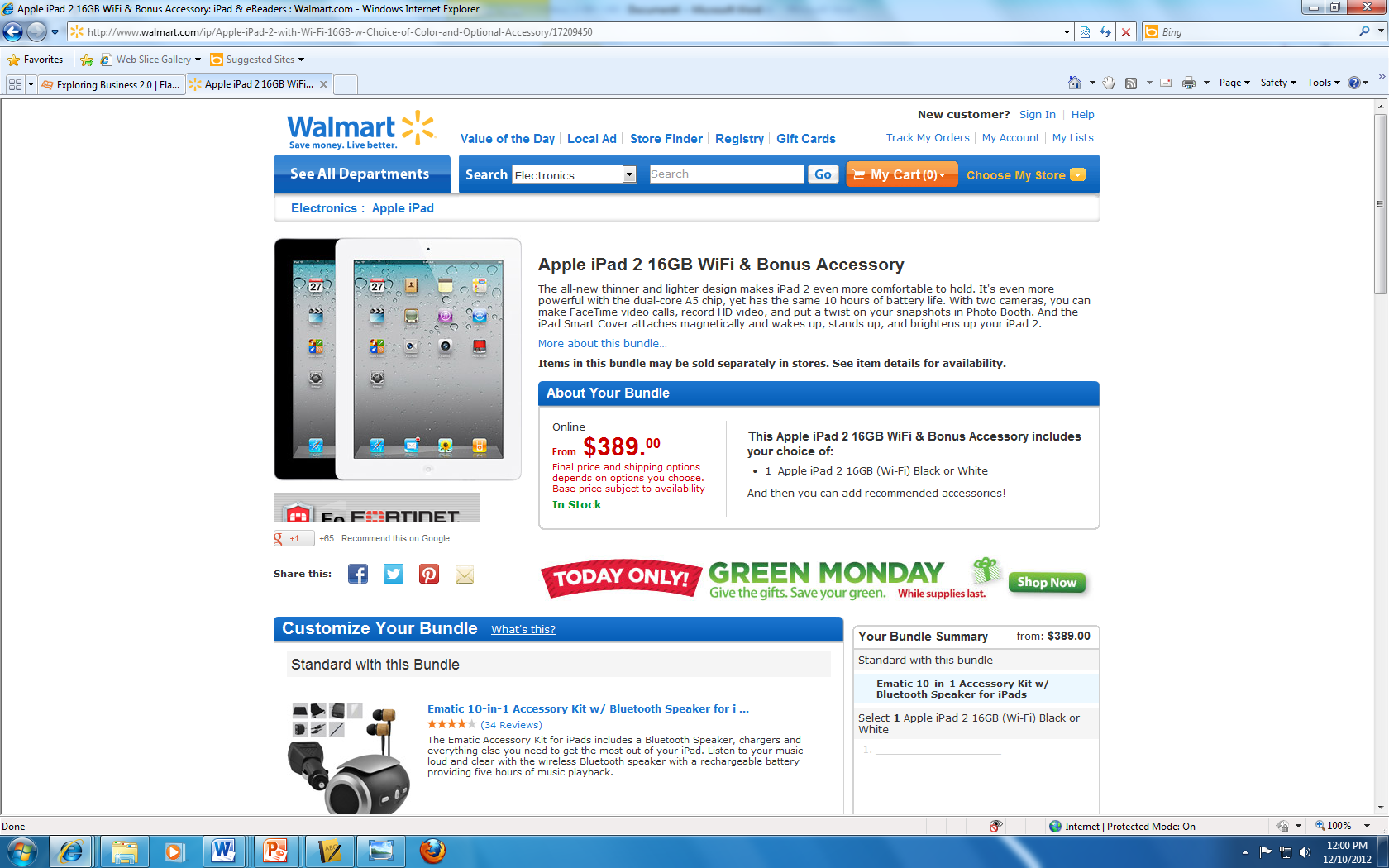 Ipad2 w/ bundle: $389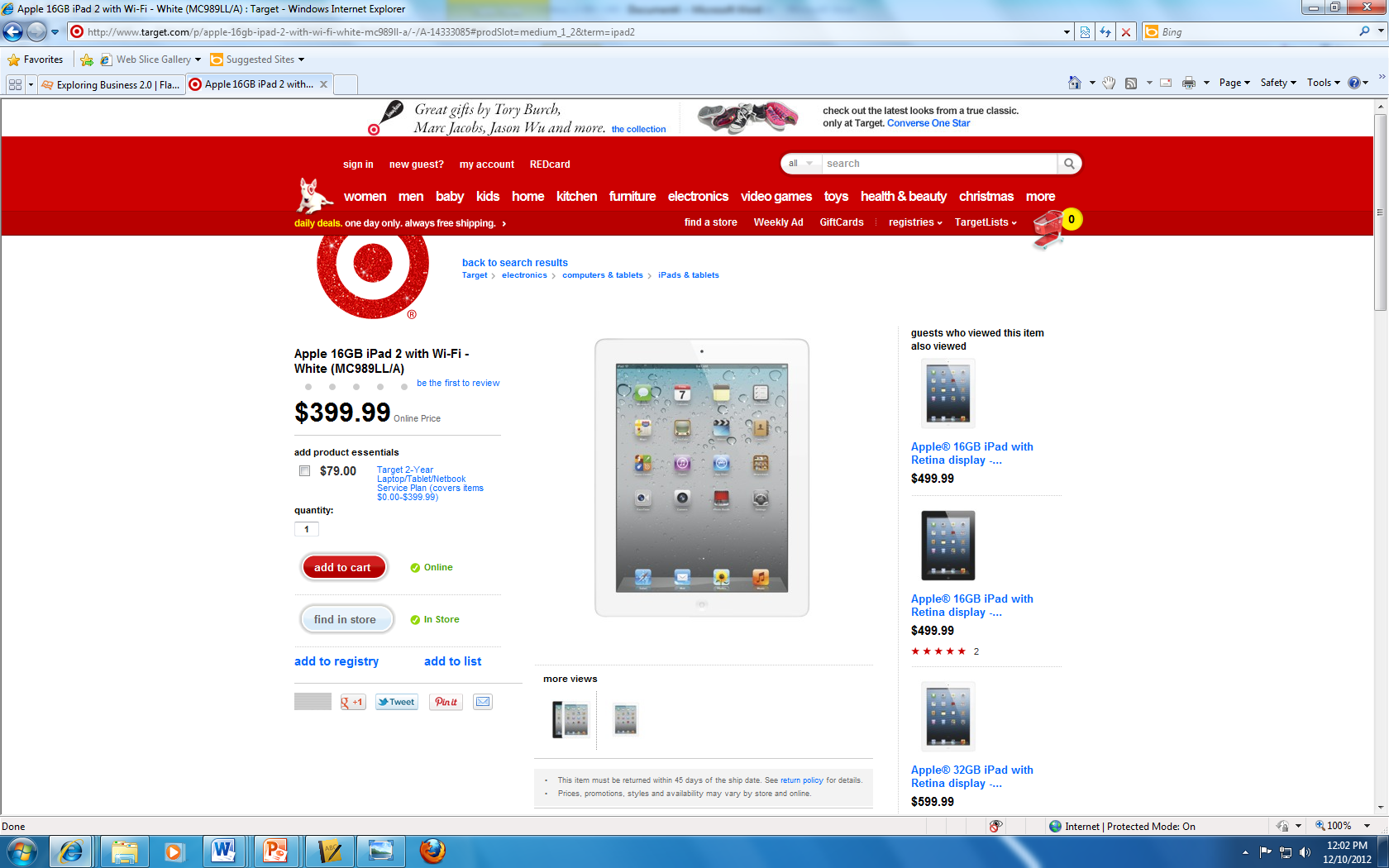 Ipad 2: $399.99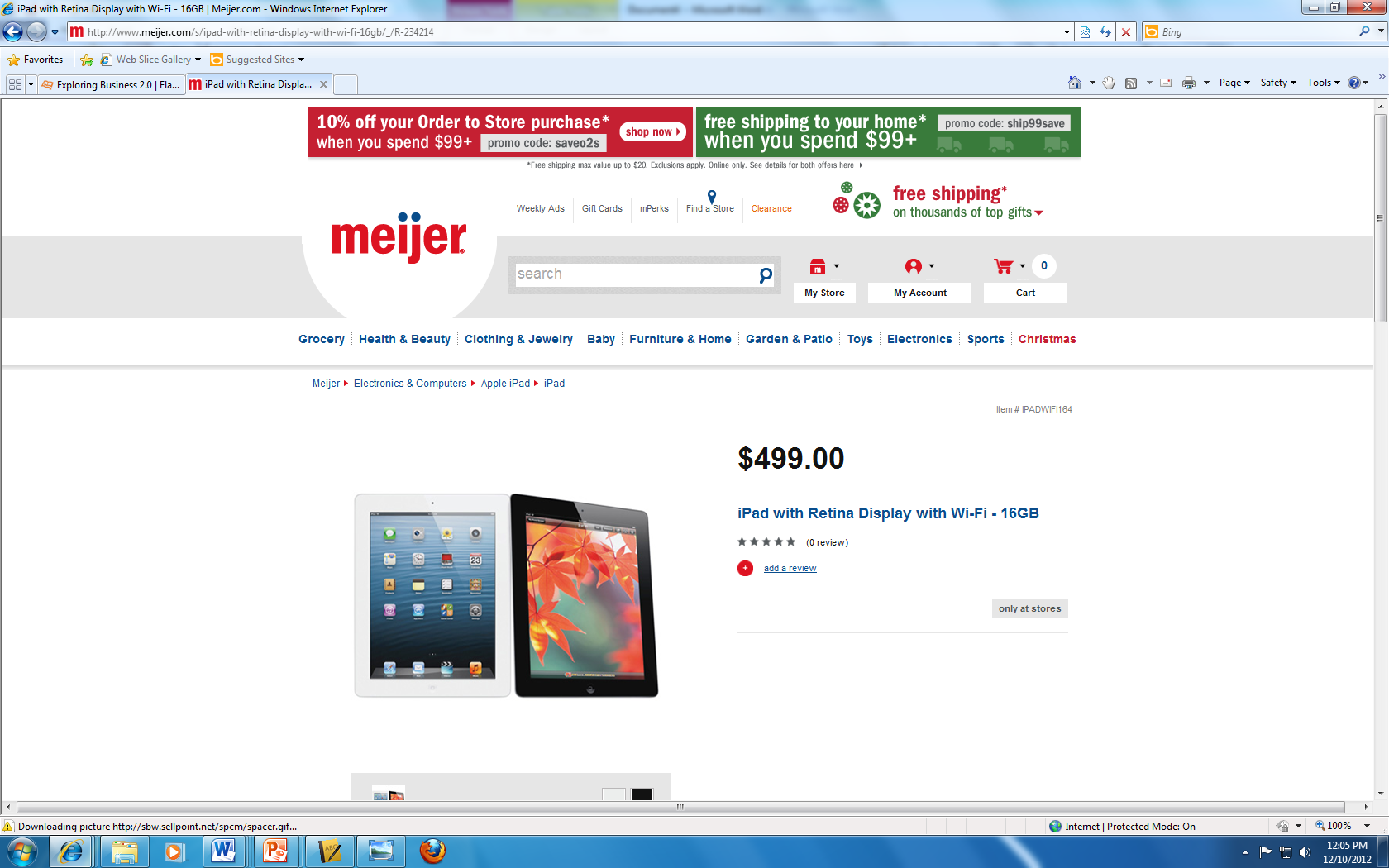 Ipad2 Unavailable- retina screen $499234567891011121314151617181920